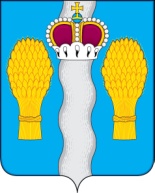 АДМИНИСТРАЦИЯ(исполнительно-распорядительный орган)муниципального района «Перемышльский район»ПОСТАНОВЛЕНИЕс. Перемышль«27»    января     2020 г.                                                              № _39_Об утверждении муниципальной программы «Комплексное развитие сельских территорий в муниципальном районе «Перемышльский район» Калужской области»      В соответствии со ст. 179 Бюджетного кодекса Российской Федерации, Федеральным законом от 06 октября 2003 года № 131 –ФЗ «Об общих принципах местного самоуправления в Российской Федерации»,  Решением районного Собрания № 239 от «23» декабря 2019 года «О бюджете муниципального района «Перемышльский район» на 2020 год и на плановый период 2021 и 2022 годов»,  Постановлением администрации муниципального района «Перемышльский район» от 11.10.2019 № 745 «Об утверждении Порядка принятия решения о разработке муниципальных программ муниципального района «Перемышльский район», их формирования и реализации и Порядка проведения оценки эффективности реализации муниципальных программ муниципального района «Перемышльский район», в целях создания условий комплексного развития сельских территорий Перемышльского района, администрация муниципального района ПОСТАНОВЛЯЕТ:Утвердить муниципальную программу «Комплексное развитие сельских территорий в муниципальном районе «Перемышльский район» Калужской области»  (прилагается).Настоящее постановление вступает в силу со дня его официального опубликования и распространяется на правоотношения, возникшие с 1 января 2020 года. Контроль за исполнением настоящего постановления возложить на заместителя Главы администрации - заведующего отделом аграрной политики, социального обустройства села администрации муниципального района  Алхимова А.В.Глава администрациимуниципального района                                                       Н.В. БадееваПриложениек постановлениюадминистрациимуниципального района«Перемышльском район»от 27.01.2020г.  № _39__МУНИЦИПАЛЬНАЯ ПРОГРАММА«КОМПЛЕКСНОЕ РАЗВИТИЕ СЕЛЬСКИХ ТЕРРИТОРИЙВ МУНИЦИПАЛЬНОМ РАЙОНЕ «ПЕРЕМЫШЛЬСКИЙ РАЙОН» КАЛУЖСКОЙ ОБЛАСТИ»ПАСПОРТмуниципальной программы «КОМПЛЕКСНОЕ РАЗВИТИЕ СЕЛЬСКИХ ТЕРРИТОРИЙВ МУНИЦИПАЛЬНОМ РАЙОНЕ «ПЕРЕМЫШЛЬСКИЙ РАЙОН» КАЛУЖСКОЙ ОБЛАСТИ»(далее -  муниципальная программа)*Объемы финансирования за счет муниципального бюджета ежегодно уточняются в соответствии с решениями администрации муниципального района о муниципальном бюджете на очередной финансовый год и на плановый период.** Объемы финансовых средств, направляемых на реализацию муниципальной программы из областного и федерального бюджета, ежегодно уточняются после принятия закона Калужской области об областном бюджете на очередной финансовый год (на очередной финансовый год и на плановый период).1. Приоритеты муниципальной политики в сфере реализациимуниципальной программы1. Приоритеты государственной политики по комплексному развитию сельских территорий определены в:1.1. Указе Президента Российской Федерации от 07.05.2018 № 204 «О национальных целях и стратегических задачах развития Российской Федерации на период до 2024 года» (в ред. Указа Президента Российской Федерации от 19.07.2018 № 444). 1.2. Указе Президента Российской Федерации от 31.12.2015 № 683 «О Стратегии национальной безопасности Российской Федерации», 1.3. Указе Президента Российской Федерации от 30.01.2010 № 120 «Об утверждении Доктрины продовольственной безопасности Российской Федерации», 1.4. Концепции долгосрочного социально-экономического развития Российской Федерации на период до 2020 года, утвержденной распоряжением Правительства Российской Федерации от 17.11.2008 № 1662-р (в ред. распоряжения Правительства Российской Федерации от 08.08.2009 № 1121-р, постановлений Правительства Российской Федерации от 10.02.2017 № 172, от 28.09.2018 № 1151) (далее - Концепция долгосрочного социально-экономического развития Российской Федерации на период до 2020 года, утвержденная распоряжением Правительства Российской Федерации от 17.11.2008                   № 1662-р), 1.5. Федеральном законе «О развитии сельского хозяйства», 1.6. Государственной программе Российской Федерации «Комплексное развитие сельских территорий», утвержденной постановлением Правительства РФ от 31.05.2019                 № 696 «Об утверждении государственной программы Российской Федерации «Комплексное развитие сельских территорий» и о внесении изменений в некоторые акты Правительства Российской Федерации».1.7. Государственной программе развития сельского хозяйства и регулирования рынков сельскохозяйственной продукции, сырья и продовольствия, утвержденной постановлением Правительства Российской Федерации от 14.07.2012 № 717 «О Государственной программе развития сельского хозяйства и регулирования рынков сельскохозяйственной продукции, сырья и продовольствия» (в ред. постановлений Правительства Российской Федерации от 15.04.2014 № 315, от 19.12.2014 № 1421, от 13.01.2017 № 7, от 31.03.2017 № 396, от 29.07.2017 № 902, от 10.11.2017 № 1347, от 13.12.2017 № 1544, от 01.03.2018 № 214, от 31.07.2018 № 890, от 27.08.2018 № 1002, от 06.09.2018 № 1063, от 30.11.2018 № 1443, от 08.02.2019 № 98), 1.8. Стратегии устойчивого развития сельских территорий Российской Федерации на период до 2030 года, утвержденной распоряжением Правительства Российской Федерации от 02.02.2015 № 151-р (в ред. распоряжения Правительства Российской Федерации от 13.01.2017 № 8-р), 1.9. Стратегии пространственного развития Российской Федерации на период до 2025 года, утвержденной распоряжением Правительства РФ от 13.02.2019 № 207-р «Об утверждении Стратегии пространственного развития Российской Федерации на период до 2025 года»,1.10. Стратегии социально-экономического развития Калужской области до 2030 года, одобренной постановлением Правительства Калужской области от 29.06.2009 № 250 «О Стратегии социально-экономического развития Калужской области до 2030 года» (в ред. постановлений Правительства Калужской области от 13.07.2012 № 353, от 26.08.2014                     № 506, от 12.02.2016 № 89, от 25.05.2017 № 318) (далее - Стратегия социально-экономического развития Калужской области до 2030 года, одобренная постановлением Правительства Калужской области от 29.06.2009 № 250). 2. Основные цели государственной политики в муниципальном районе «Перемышльский район» Калужской области по обеспечению устойчивого комплексного развития сельских территорий следующие:2.1) повышение уровня и качества жизни сельского населения с учетом современных требований и стандартов, обеспечение его занятости; 2.2) создание благоприятных социально-экономических условий для выполнения сельскими территориями их общенациональных функций;2.3) обеспечение сохранности численности сельского населения и создание условий для его роста.3. Названные цели определяют приоритетные направления муниципальной политики в муниципальном районе «Перемышльский район» Калужской области по обеспечению комплексного и системного развития сельских территорий: 3.1) улучшение условий жизнедеятельности сельского населения, в том числе путем улучшения жилищных условий, повышения уровня благоустройства сельских населенных пунктов, обеспечения коммунальной инфраструктурой, в том числе центральным водоснабжением и водоотведением, газо-, энергоснабжением;3.2) развитие и совершенствование социальной инфраструктуры, повышение доступности социальных услуг, в т. ч. за счет совершенствования территориальной организации оказания услуг отраслей социальной сферы (здравоохранения, образования, культуры, физической культуры и спорта, социального обслуживания);3.3) укрепление кадрового обеспечения развития сельских территорий, в т. ч. содействие сельскохозяйственным товаропроизводителям в обеспечении квалифицированными специалистами; 4. Реализация мер по социально-экономическому развитию сельских территорий, повышение доступности услуг отраслей социальной сферы будут способствовать сохранению и развитию человеческого капитала.2. Цель, задачи и индикаторы достижения целей и решениязадач муниципальной программы2.1. Цели, задачи муниципальной программы2.1.1. Цель муниципальной программы: создание условий для повышения качества жизни сельского населения.2.1.2. Задачи муниципальной программы:1) Обеспечение благоустроенным жильем граждан, проживающих на сельских территориях;2) Повышение уровня занятости сельского населения;3) Повышение уровня комплексного обустройства сельских территорий.2.2. Индикаторы достижения цели и решения задач муниципальной программыЭффективность реализации муниципальной программы будет ежегодно оцениваться на основании следующих индикаторов:СВЕДЕНИЯ ОБ ИНДИКАТОРАХ МУНИЦИПАЛЬНОЙ ПРОГРАММЫ И ИХ ЗНАЧЕНИЯХ3. Обобщенная характеристика основных мероприятиймуниципальной программыРеализация мероприятий подпрограмм, входящих в состав муниципальной программы, способствует достижению цели муниципальной программы – сохранению человеческого капитала сельских территорий Перемышльского района Калужской области.Подпрограммы настоящей муниципальной программы направлены на реализацию установленных в нормативных правовых актах федерального, регионального и муниципального уровней основных направлений деятельности и полномочий в рамках концепции планируемых действий ответственного исполнителя муниципальной программы и соисполнителей муниципальной программы.Каждая из подпрограмм имеет собственную систему целевых ориентиров, согласующихся с целями и задачами муниципальной программы и подкрепленных конкретными мероприятиями, реализуемыми в рамках соответствующих основных мероприятий.Информация, представленная в данном разделе, содержит характеристику основных мероприятий подпрограмм муниципальной программы. 3.1. Подпрограмма «Создание условий для обеспечения доступным и комфортным жильем сельского населения»Достижение заявленной цели и решение поставленных задач подпрограммы будут осуществляться посредством реализации следующих приоритетных основных мероприятий:3.1.1. Основное мероприятие «Улучшение жилищных условий граждан, проживающих на сельских территориях» 1. Краткая характеристика основного мероприятия:1.1. Направлено на решение задач: обеспечение благоустроенным жильем граждан, проживающих на сельских территориях; предоставление социальных выплат на строительство (приобретение) жилья гражданам, проживающим на сельских территориях.1.2. Способствует достижению целей: создание условий для повышения качества жизни сельского населения; увеличение объема ввода (приобретения) благоустроенного жилья сельским населением. 1.3. Способствует достижению значений индикаторов (показателей): 1) Сохранение доли сельского населения в общей численности населения Перемышльского района Калужской области;2) Повышение доли общей площади благоустроенных жилых помещений в сельских населенных пунктах;3) Объем ввода (приобретения) жилья для граждан, проживающих на сельских территориях.1.4. Обеспечит создание условий для увеличения объема ввода (приобретения) жилья сельским населением. За период действия муниципальной программы объем ввода (приобретения) жилья для граждан, проживающих на сельских территориях, составит не менее 2400 кв.м.3.1.2. Основное мероприятие «Строительство жилья, предоставляемого по договору найма жилого помещения»1. Краткая характеристика основного мероприятия:1.1. Направлено на решение задач: обеспечение благоустроенным жильем граждан, проживающих на сельских территориях; обеспечение жильем, предоставляемым по договорам  найма гражданам, проживающим на сельских территориях.1.2. Способствует достижению целей: создание условий для повышения качества жизни сельского населения; увеличение объема ввода (приобретения) благоустроенного жилья сельским населением. 1.3. Способствует достижению значений индикаторов (показателей): 1) Сохранение доли сельского населения в общей численности населения Перемышльского района Калужской области;2) Повышение доли общей площади благоустроенных жилых помещений в сельских населенных пунктах;3) Объем ввода жилья, предоставляемого на условиях найма гражданам, проживающим на сельских территориях.1.4. Обеспечит создание условий для увеличения объема ввода жилья для сельского населения. За период действия муниципальной программы объем ввода жилья, предоставляемого на условиях найма гражданам, проживающим на сельских территориях составит не менее  320   кв. м.3.1.3. Основное мероприятие «Обустройство объектами инженерной инфраструктуры и благоустройство площадок, расположенных на сельских территориях, под компактную жилищную застройку»1. Краткая характеристика основного мероприятия:1.1. Направлено на решение задач: обеспечение благоустроенным жильем граждан, проживающих на сельских территориях; обеспечение необходимой инженерной инфраструктурой и благоустройство земельных участков сельских территорий, предназначенных под компактную жилищную застройку.1.2. Способствует достижению целей: создание условий для повышения качества жизни сельского населения; увеличение объема ввода (приобретения) благоустроенного жилья сельским населением. 1.3. Способствует достижению значений индикаторов (показателей): 1) Сохранение доли сельского населения в общей численности населения Перемышльского района Калужской области;2) Повышение доли общей площади благоустроенных жилых помещений в сельских населенных пунктах;3) Количество реализованных проектов по обустройству инженерной инфраструктурой и благоустройству площадок расположенных на сельских территориях, под компактную жилищную застройку.1.4. Обеспечит создание условий для реализации проектов по обустройству инженерной инфраструктурой и благоустройству площадок под компактную жилищную застройку на сельских территориях. За период действия муниципальной программы будет реализовано не менее 1 (одного) проекта по обустройству инженерной инфраструктурой и благоустройству площадок под компактную жилищную застройку на сельских территориях.3.2. Подпрограмма «Создание и развитие инфраструктуры на сельских территориях»Достижение заявленной цели и решение поставленных задач подпрограммы будут осуществляться посредством реализации следующих приоритетных основных мероприятий:3.2.1. Основное мероприятие «Благоустройство сельских территорий»1. Краткая характеристика основного мероприятия:1.1. Направлено на решение задач: повышение уровня комплексного обустройства сельских территорий; стимулирование и поддержка реализации общественно-значимых проектов по благоустройству сельских территорий.1.2. Способствует достижению целей: создание условий для повышения качества жизни сельского населения; создание современной социальной, инженерной и транспортной инфраструктуры на сельских территориях. 1.3. Способствует достижению значений индикаторов (показателей): 1) Сохранение доли сельского населения в общей численности населения Перемышльского района Калужской области;2) Количество реализованных общественно значимых проектов по благоустройству сельских территорий.1.4. Обеспечит создание условий для повышения уровня комплексного обустройства сельских территорий. За период действия муниципальной программы будет реализовано не менее 108 общественно значимых проектов по благоустройству сельских территорий.3.2.2. Основное мероприятие «Создание современного облика сельских территорий»1. Краткая характеристика основного мероприятия:1.1. Направлено на решение задач: повышение уровня комплексного обустройства сельских территорий; повышение уровня развития социальной инфраструктуры и инженерного обустройства сельских территорий.1.2. Способствует достижению целей: создание условий для повышения качества жизни сельского населения; создание современной социальной, инженерной и транспортной инфраструктуры на сельских территориях. 1.3. Способствует достижению значений индикаторов (показателей): 1) Сохранение доли сельского населения в общей численности населения Перемышльского  района Калужской области;2) Количество реализованных проектов комплексного развития сельских территорий (сельских агломераций);1.4. Обеспечит создание условий для повышения уровня комплексного обустройства сельских территорий и для улучшения транспортной доступности сельскому населению к общественно значимым объектам населенных пунктов, расположенных на сельских территориях, к объектам социальной сферы. За период действия муниципальной программы будет реализовано не менее 16 проектов комплексного развития сельских территорий.4. Характеристика мер муниципального регулированияСведения об основных мерах правового регулирования в сфере реализации муниципальной программы (далее - сведения) в рамках полномочий муниципального района (далее - правовое регулирование) с обозначением индикатора муниципальной программы, на который повлияет правовое регулирование, размещены на официальном портале администрации муниципального района «Перемышльский район» в сети Интернет по адресу: http://www.перемышльский-район.рф.Сведения размещаются в течение десяти рабочих дней с даты вступления в силу соответствующих нормативных правовых актов или изменений в них.Ответственность за актуализацию сведений несут ответственные исполнитель и соисполнители муниципальной программы.5. Объем финансовых ресурсов, необходимых для реализациимуниципальной программы (тыс. руб. в ценах каждого года)6. Подпрограммы муниципальной программы6.1. Подпрограмма «Создание условий для обеспечения доступным и комфортным жильем сельского населения»ПАСПОРТ подпрограммы «Создание условий для обеспечения доступным и комфортным жильем сельского населения» (далее – подпрограмма)* Объемы финансирования за счет муниципального бюджета ежегодно уточняются в соответствии с решениями администрации муниципального района о муниципальном бюджете на очередной финансовый год и на плановый период.** Объемы финансовых средств, направляемых на реализацию муниципальной программы из областного и федерального бюджета, ежегодно уточняются после принятия закона Калужской области об областном бюджете на очередной финансовый год (на очередной финансовый год и на плановый период).1. Цели, задачи и показатели достижения целей и решения задач 1.1. Цели, задачи подпрограммы1.1.1. Цель подпрограммы:увеличение объема ввода (приобретения) благоустроенного жилья сельским населением.1.1.2. Задачи подпрограммы:1) Предоставление социальных выплат на строительство (приобретение) жилья гражданам, проживающим на сельских территориях;2) Обеспечение жильем, предоставляемым по договорам найма гражданам, проживающим на сельских территориях;3) Обеспечение необходимой инженерной инфраструктурой и благоустройство земельных участков сельских территорий, предназначенных под компактную жилищную застройку.1.2. Показатели достижения целей и решения задач подпрограммыСВЕДЕНИЯо показателях подпрограммы и их значениях2. Объем финансирования подпрограммы(тыс. руб. в ценах каждого года)3. Механизм реализации подпрограммы1. Механизм реализации подпрограммы определяется отделом аграрной политики, социального обустройства села администрации муниципального района «Перемышльскийский район» и предусматривает проведение организационных мероприятий, включая подготовку и (или) внесение изменений в нормативные правовые акты Калужской области, обеспечивающие выполнение подпрограммы в соответствии с действующим законодательством.2. В рамках подпрограммы предусматривается предоставление субсидий на:2.1. Улучшение жилищных условий граждан, проживающих на сельских территориях, предусматривающих предоставление гражданам социальных выплат на строительство (приобретение) жилья (пункт 1.1 раздела 4 подпрограммы).2.2. Оказание финансовой поддержки при исполнении расходных обязательств муниципальных образований по строительству жилья, предоставляемого гражданам Российской Федерации, проживающим на сельских территориях, по договору найма жилого помещения (пункт 2 раздела 4 подпрограммы).2.3. Обустройство объектами инженерной инфраструктуры и благоустройство площадок, расположенных на сельских территориях, под компактную жилищную застройку (пункт 3 раздела 4 подпрограммы).3. Предоставление субсидий,  указанных в пункте 2 настоящего раздела,  будет осуществляться на условиях софинансирования расходных обязательств в соответствии с Государственной программой Российской Федерации «Комплексное развитие сельских территорий», утвержденной постановлением Правительства Российской Федерации от 31.05.2019 № 696 «Об утверждении государственной программы Российской Федерации «Комплексное развитие сельских территорий» и о внесении изменений в некоторые акты Правительства Российской Федерации» (в ред. постановления Правительства Российской Федерации от 17.10.2019 № 1332).4. Ответственность за реализацию мероприятий:4.1. предусмотренных пунктами 1  раздела 4 подпрограммы, несет Алхимов А. В. заместитель Главы администрации – заведующий отделом аграрной политики, социального обустройства села;4.2. предусмотренных пунктами 2  раздела 4 подпрограммы, несет Лодыгин Л.С. заместитель Главы администрации по коммунальному комплексу и гражданской обороне4.3.  предусмотренных пунктами 3  раздела 4 подпрограммы, несут  Голубев В.Л. заместитель Главы администрации по экономике и имущественным отношениям и Лодыгин Л.С. заместитель Главы администрации по коммунальному комплексу и гражданской обороне5. Управление подпрограммой и мониторинг ее реализации осуществляет исполнитель в соответствии с полномочиями, указанными в постановлении администрация муниципального района «Перемышльский район" № 745 от 11 октября 2019 года «Об утверждении Порядка принятия решения о разработке муниципальных программ муниципального района «Перемышльский район», их формирования и реализации и Порядка проведения оценки эффективности реализации муниципальных программ муниципального района «Перемышльский район»4. Перечень программных мероприятий подпрограммы «Создание условий для обеспечения доступным и комфортным жильем сельского населения»6.2. Подпрограмма «Создание и развитие инфраструктуры на сельских территориях»ПАСПОРТподпрограммы «Создание и развитие инфраструктуры на сельских территориях»*Объемы финансирования за счет муниципального бюджета ежегодно уточняются в соответствии с решениями администрации муниципального района о муниципальном бюджете на очередной финансовый год и на плановый период.** Объемы финансовых средств, направляемых на реализацию муниципальной программы из областного и федерального бюджета, ежегодно уточняются после принятия закона Калужской области об областном бюджете на очередной финансовый год (на очередной финансовый год и на плановый период).1. Цель, задачи и показатели достижения цели и решениязадач подпрограммы1.1. Цель, задачи подпрограммы1.1.1. Цель подпрограммы: создание современной социальной, инженерной и транспортной инфраструктуры на сельских территориях.1.1.2. Задачи подпрограммы:1) Стимулирование и поддержка реализации общественно-значимых проектов по благоустройству сельских территорий.2) Повышение уровня развития социальной инфраструктуры и инженерного обустройства сельских территорий.1.2. Показатели достижения цели и решения задач подпрограммыСВЕДЕНИЯо показателях подпрограммы и их значениях2. Объем финансирования подпрограммы(тыс. руб. в ценах каждого года)3. Механизм реализации подпрограммы1. Механизм реализации подпрограммы определяется отделом архитектуры и градостроительства администрации муниципального района «Перемышльский район»  и предусматривает проведение организационных мероприятий, включая подготовку и (или) внесение изменений в нормативные правовые акты Калужской области, обеспечивающие выполнение подпрограммы в соответствии с действующим законодательством.2. В рамках подпрограммы предусматривается предоставление межбюджетных трансфертов в форме субсидий местным бюджетам на:2.1. реализацию мероприятий по благоустройству сельских территорий (пункт 1 раздела 4 подпрограммы).2.2.  Реализацию проектов комплексного развития сельских территорий  (сельских агломераций) (пункт 2.1 раздела 4 подпрограммы).3. Предоставление субсидий будет осуществляться в соответствии с Государственной программой Российской Федерации «Комплексное развитие сельских территорий», утвержденной постановлением Правительства Российской Федерации от 31.05.2019 № 696 «Об утверждении государственной программы Российской Федерации «Комплексное развитие сельских территорий» и о внесении изменений в некоторые акты Правительства Российской Федерации».4. Ответственность за реализацию мероприятий, предусмотренных пунктами 1 - 2  раздела 4 подпрограммы, несут Лодыгин Л.С. заместитель Главы администрации по коммунальному комплексу и гражданской обороне Гусев И.Г. заместитель Главы администрации по социальному развитию.5. Управление подпрограммой и мониторинг ее реализации осуществляет соисполнитель в соответствии с полномочиями, указанными в постановлении администрация муниципального района «Перемышльский район" № 745 от 11 октября 2019 года «Об утверждении Порядка принятия решения о разработке муниципальных программ муниципального района «Перемышльский район», их формирования и реализации и Порядка проведения оценки эффективности реализации муниципальных программ муниципального района «Перемышльский район»4. Перечень программных мероприятий подпрограммы«Создание и развитие инфраструктуры на сельских территориях»1. Ответственный исполнитель муниципальной программыОтдел аграрной политики, социального обустройства села администрации муниципального района «Перемышльский район»Отдел аграрной политики, социального обустройства села администрации муниципального района «Перемышльский район»Отдел аграрной политики, социального обустройства села администрации муниципального района «Перемышльский район»Отдел аграрной политики, социального обустройства села администрации муниципального района «Перемышльский район»Отдел аграрной политики, социального обустройства села администрации муниципального района «Перемышльский район»Отдел аграрной политики, социального обустройства села администрации муниципального района «Перемышльский район»Отдел аграрной политики, социального обустройства села администрации муниципального района «Перемышльский район»Отдел аграрной политики, социального обустройства села администрации муниципального района «Перемышльский район»2. Соисполнители муниципальной программыОтдел аграрной политики, социального обустройства села администрации муниципального района «Перемышльский район»Отдел архитектуры и градостроительства администрации муниципального района «Перемышльский район»;Отдел жилищно-коммунального хозяйства администрации муниципального района «Перемышльский район»;Отдел образования, молодежной политики и охраны прав детства муниципального района «Перемышльский район»;Отдел культуры, молодежи и спорта муниципального района «Перемышльский район»;Администрации муниципальных образований сельских поселений Перемышльского районаОтдел аграрной политики, социального обустройства села администрации муниципального района «Перемышльский район»Отдел архитектуры и градостроительства администрации муниципального района «Перемышльский район»;Отдел жилищно-коммунального хозяйства администрации муниципального района «Перемышльский район»;Отдел образования, молодежной политики и охраны прав детства муниципального района «Перемышльский район»;Отдел культуры, молодежи и спорта муниципального района «Перемышльский район»;Администрации муниципальных образований сельских поселений Перемышльского районаОтдел аграрной политики, социального обустройства села администрации муниципального района «Перемышльский район»Отдел архитектуры и градостроительства администрации муниципального района «Перемышльский район»;Отдел жилищно-коммунального хозяйства администрации муниципального района «Перемышльский район»;Отдел образования, молодежной политики и охраны прав детства муниципального района «Перемышльский район»;Отдел культуры, молодежи и спорта муниципального района «Перемышльский район»;Администрации муниципальных образований сельских поселений Перемышльского районаОтдел аграрной политики, социального обустройства села администрации муниципального района «Перемышльский район»Отдел архитектуры и градостроительства администрации муниципального района «Перемышльский район»;Отдел жилищно-коммунального хозяйства администрации муниципального района «Перемышльский район»;Отдел образования, молодежной политики и охраны прав детства муниципального района «Перемышльский район»;Отдел культуры, молодежи и спорта муниципального района «Перемышльский район»;Администрации муниципальных образований сельских поселений Перемышльского районаОтдел аграрной политики, социального обустройства села администрации муниципального района «Перемышльский район»Отдел архитектуры и градостроительства администрации муниципального района «Перемышльский район»;Отдел жилищно-коммунального хозяйства администрации муниципального района «Перемышльский район»;Отдел образования, молодежной политики и охраны прав детства муниципального района «Перемышльский район»;Отдел культуры, молодежи и спорта муниципального района «Перемышльский район»;Администрации муниципальных образований сельских поселений Перемышльского районаОтдел аграрной политики, социального обустройства села администрации муниципального района «Перемышльский район»Отдел архитектуры и градостроительства администрации муниципального района «Перемышльский район»;Отдел жилищно-коммунального хозяйства администрации муниципального района «Перемышльский район»;Отдел образования, молодежной политики и охраны прав детства муниципального района «Перемышльский район»;Отдел культуры, молодежи и спорта муниципального района «Перемышльский район»;Администрации муниципальных образований сельских поселений Перемышльского районаОтдел аграрной политики, социального обустройства села администрации муниципального района «Перемышльский район»Отдел архитектуры и градостроительства администрации муниципального района «Перемышльский район»;Отдел жилищно-коммунального хозяйства администрации муниципального района «Перемышльский район»;Отдел образования, молодежной политики и охраны прав детства муниципального района «Перемышльский район»;Отдел культуры, молодежи и спорта муниципального района «Перемышльский район»;Администрации муниципальных образований сельских поселений Перемышльского районаОтдел аграрной политики, социального обустройства села администрации муниципального района «Перемышльский район»Отдел архитектуры и градостроительства администрации муниципального района «Перемышльский район»;Отдел жилищно-коммунального хозяйства администрации муниципального района «Перемышльский район»;Отдел образования, молодежной политики и охраны прав детства муниципального района «Перемышльский район»;Отдел культуры, молодежи и спорта муниципального района «Перемышльский район»;Администрации муниципальных образований сельских поселений Перемышльского района3. Цели муниципальной программыСоздание условий для повышения качества жизни сельского населенияСоздание условий для повышения качества жизни сельского населенияСоздание условий для повышения качества жизни сельского населенияСоздание условий для повышения качества жизни сельского населенияСоздание условий для повышения качества жизни сельского населенияСоздание условий для повышения качества жизни сельского населенияСоздание условий для повышения качества жизни сельского населенияСоздание условий для повышения качества жизни сельского населения4. Задачи муниципальной программы1) Обеспечение благоустроенным жильем граждан, проживающих на сельских территориях.2) Повышение уровня занятости сельского населения.3) Повышение уровня комплексного обустройства сельских территорий1) Обеспечение благоустроенным жильем граждан, проживающих на сельских территориях.2) Повышение уровня занятости сельского населения.3) Повышение уровня комплексного обустройства сельских территорий1) Обеспечение благоустроенным жильем граждан, проживающих на сельских территориях.2) Повышение уровня занятости сельского населения.3) Повышение уровня комплексного обустройства сельских территорий1) Обеспечение благоустроенным жильем граждан, проживающих на сельских территориях.2) Повышение уровня занятости сельского населения.3) Повышение уровня комплексного обустройства сельских территорий1) Обеспечение благоустроенным жильем граждан, проживающих на сельских территориях.2) Повышение уровня занятости сельского населения.3) Повышение уровня комплексного обустройства сельских территорий1) Обеспечение благоустроенным жильем граждан, проживающих на сельских территориях.2) Повышение уровня занятости сельского населения.3) Повышение уровня комплексного обустройства сельских территорий1) Обеспечение благоустроенным жильем граждан, проживающих на сельских территориях.2) Повышение уровня занятости сельского населения.3) Повышение уровня комплексного обустройства сельских территорий1) Обеспечение благоустроенным жильем граждан, проживающих на сельских территориях.2) Повышение уровня занятости сельского населения.3) Повышение уровня комплексного обустройства сельских территорий5. Подпрограммы муниципальной программы1) «Создание условий для обеспечения доступным и комфортным жильем сельского населения».2) «Создание и развитие инфраструктуры на сельских территориях»1) «Создание условий для обеспечения доступным и комфортным жильем сельского населения».2) «Создание и развитие инфраструктуры на сельских территориях»1) «Создание условий для обеспечения доступным и комфортным жильем сельского населения».2) «Создание и развитие инфраструктуры на сельских территориях»1) «Создание условий для обеспечения доступным и комфортным жильем сельского населения».2) «Создание и развитие инфраструктуры на сельских территориях»1) «Создание условий для обеспечения доступным и комфортным жильем сельского населения».2) «Создание и развитие инфраструктуры на сельских территориях»1) «Создание условий для обеспечения доступным и комфортным жильем сельского населения».2) «Создание и развитие инфраструктуры на сельских территориях»1) «Создание условий для обеспечения доступным и комфортным жильем сельского населения».2) «Создание и развитие инфраструктуры на сельских территориях»1) «Создание условий для обеспечения доступным и комфортным жильем сельского населения».2) «Создание и развитие инфраструктуры на сельских территориях»6. Индикаторы муниципальной программы1) Сохранение доли сельского населения в общей численности населения   Перемышльского района Калужской области. 2) Повышение доли общей площади благоустроенных жилых помещений в сельских населенных пунктах.3) Обеспечение уровня занятости сельского населения, в том числе прошедшего дополнительное обучение (переобучение) 1) Сохранение доли сельского населения в общей численности населения   Перемышльского района Калужской области. 2) Повышение доли общей площади благоустроенных жилых помещений в сельских населенных пунктах.3) Обеспечение уровня занятости сельского населения, в том числе прошедшего дополнительное обучение (переобучение) 1) Сохранение доли сельского населения в общей численности населения   Перемышльского района Калужской области. 2) Повышение доли общей площади благоустроенных жилых помещений в сельских населенных пунктах.3) Обеспечение уровня занятости сельского населения, в том числе прошедшего дополнительное обучение (переобучение) 1) Сохранение доли сельского населения в общей численности населения   Перемышльского района Калужской области. 2) Повышение доли общей площади благоустроенных жилых помещений в сельских населенных пунктах.3) Обеспечение уровня занятости сельского населения, в том числе прошедшего дополнительное обучение (переобучение) 1) Сохранение доли сельского населения в общей численности населения   Перемышльского района Калужской области. 2) Повышение доли общей площади благоустроенных жилых помещений в сельских населенных пунктах.3) Обеспечение уровня занятости сельского населения, в том числе прошедшего дополнительное обучение (переобучение) 1) Сохранение доли сельского населения в общей численности населения   Перемышльского района Калужской области. 2) Повышение доли общей площади благоустроенных жилых помещений в сельских населенных пунктах.3) Обеспечение уровня занятости сельского населения, в том числе прошедшего дополнительное обучение (переобучение) 1) Сохранение доли сельского населения в общей численности населения   Перемышльского района Калужской области. 2) Повышение доли общей площади благоустроенных жилых помещений в сельских населенных пунктах.3) Обеспечение уровня занятости сельского населения, в том числе прошедшего дополнительное обучение (переобучение) 1) Сохранение доли сельского населения в общей численности населения   Перемышльского района Калужской области. 2) Повышение доли общей площади благоустроенных жилых помещений в сельских населенных пунктах.3) Обеспечение уровня занятости сельского населения, в том числе прошедшего дополнительное обучение (переобучение) 7. Сроки и этапы реализации муниципальной программы2020 - 2025 годы, в один этап2020 - 2025 годы, в один этап2020 - 2025 годы, в один этап2020 - 2025 годы, в один этап2020 - 2025 годы, в один этап2020 - 2025 годы, в один этап2020 - 2025 годы, в один этап2020 - 2025 годы, в один этап8. Объемы финансирования муниципальной программы за счет бюджетных ассигнованийНаименование показателяВсего (тыс. руб.)В том числе по годамВ том числе по годамВ том числе по годамВ том числе по годамВ том числе по годамВ том числе по годам8. Объемы финансирования муниципальной программы за счет бюджетных ассигнованийНаименование показателяВсего (тыс. руб.)2020202120222023202420258. Объемы финансирования муниципальной программы за счет бюджетных ассигнованийВсего2341277,18166420,497607463,809351406,785402573,921457757,592455654,5778. Объемы финансирования муниципальной программы за счет бюджетных ассигнованийВ том числе по источникам финансирования:В том числе по источникам финансирования:В том числе по источникам финансирования:В том числе по источникам финансирования:В том числе по источникам финансирования:В том числе по источникам финансирования:В том числе по источникам финансирования:В том числе по источникам финансирования:8. Объемы финансирования муниципальной программы за счет бюджетных ассигнованийсредства бюджета муниципального района *48233,3436623,1287312,4928339,5918559,2158572,5778826,348. Объемы финансирования муниципальной программы за счет бюджетных ассигнованийсредства областного и федерального бюджета **22293043,83859797,369600151,317343067,194394014,706449185,015446828,237№ п/пНаименование индикатораЕдиница измеренияЗначение по годамЗначение по годамЗначение по годамЗначение по годамЗначение по годамЗначение по годамЗначение по годамЗначение по годам№ п/пНаименование индикатораЕдиница измеренияГод, предшествующий году разработки муниципальной программы (2018)Год разработки муниципальной программы (2019)Годы реализации муниципальной программыГоды реализации муниципальной программыГоды реализации муниципальной программыГоды реализации муниципальной программыГоды реализации муниципальной программыГоды реализации муниципальной программы№ п/пНаименование индикатораЕдиница измеренияГод, предшествующий году разработки муниципальной программы (2018)Год разработки муниципальной программы (2019)202020212022202320242025«Комплексное развитие сельских территорий в Перемышльском районе Калужской области»«Комплексное развитие сельских территорий в Перемышльском районе Калужской области»«Комплексное развитие сельских территорий в Перемышльском районе Калужской области»«Комплексное развитие сельских территорий в Перемышльском районе Калужской области»«Комплексное развитие сельских территорий в Перемышльском районе Калужской области»«Комплексное развитие сельских территорий в Перемышльском районе Калужской области»«Комплексное развитие сельских территорий в Перемышльском районе Калужской области»«Комплексное развитие сельских территорий в Перемышльском районе Калужской области»«Комплексное развитие сельских территорий в Перемышльском районе Калужской области»«Комплексное развитие сельских территорий в Перемышльском районе Калужской области»«Комплексное развитие сельских территорий в Перемышльском районе Калужской области»1Сохранение доли сельского населения в общей численности населения Перемышльского района Калужской области (на уровне не менее)%1001001001001001001001002Доля общей площади благоустроенных жилых помещений в сельских населенных пунктах %40,441,041,642,242,843,444,044,63Уровень занятости сельского населения, в том числе прошедшего дополнительное обучение (переобучение)% 9090909090909090Наименование показателяВсегоВ том числе по годамВ том числе по годамВ том числе по годамВ том числе по годамВ том числе по годамВ том числе по годамНаименование показателяВсего202020212022202320242025ВСЕГО2363924,15670202,829611147,185355175,564406386,624461552,108459459,846в том числе по подпрограммам:подпрограмма «Создание условий для обеспечения доступным и комфортным жильем сельского населения» 147000,012000,032200,035800,035800,015600,015600,0подпрограмма «Создание и развитие инфраструктуры на сельских территориях»  2216924,15658202,829578947,185319375,564370586,624445952,108443859,846по источникам финансирования:бюджетные ассигнования - итого2341277,18166420,497607463,809351406,785402573,921457757,592455654,577в том числе:средства бюджета муниципального района48233,3436623,1287312,4928339,5918559,2158572,5778826,34средства областного и федерального бюджета 22293043,83859797,369600151,317343067,194394014,706449185,015446828,237иные источники – итого (справочно)128846,215910,14231947,35918968,77821529,33225297,60625192,993в том числе:собственные средства организаций 110846,212910,14228947,35915968,77818529,33222297,60622192,993средства физических лиц 18000,03000,03000,03000,03000,03000,03000,01. Соисполнитель  подпрограммы Отдел аграрной политики, социального обустройства села администрации (исполнительно-распорядительного органа) муниципального района «Перемышльский район» Отдел аграрной политики, социального обустройства села администрации (исполнительно-распорядительного органа) муниципального района «Перемышльский район» Отдел аграрной политики, социального обустройства села администрации (исполнительно-распорядительного органа) муниципального района «Перемышльский район» Отдел аграрной политики, социального обустройства села администрации (исполнительно-распорядительного органа) муниципального района «Перемышльский район» Отдел аграрной политики, социального обустройства села администрации (исполнительно-распорядительного органа) муниципального района «Перемышльский район» Отдел аграрной политики, социального обустройства села администрации (исполнительно-распорядительного органа) муниципального района «Перемышльский район» Отдел аграрной политики, социального обустройства села администрации (исполнительно-распорядительного органа) муниципального района «Перемышльский район» Отдел аграрной политики, социального обустройства села администрации (исполнительно-распорядительного органа) муниципального района «Перемышльский район»2. Участники подпрограммы Отдел аграрной политики, социального обустройства села администрации (исполнительно-распорядительного органа) муниципального района «Перемышльский район» Отдел архитектуры и градостроительства администрации муниципального района «Перемышльский район»; Отдел жилищно-коммунального хозяйства администрации муниципального района «Перемышльский район»; Администрации муниципальных образований сельских поселений Перемышльского района Отдел аграрной политики, социального обустройства села администрации (исполнительно-распорядительного органа) муниципального района «Перемышльский район» Отдел архитектуры и градостроительства администрации муниципального района «Перемышльский район»; Отдел жилищно-коммунального хозяйства администрации муниципального района «Перемышльский район»; Администрации муниципальных образований сельских поселений Перемышльского района Отдел аграрной политики, социального обустройства села администрации (исполнительно-распорядительного органа) муниципального района «Перемышльский район» Отдел архитектуры и градостроительства администрации муниципального района «Перемышльский район»; Отдел жилищно-коммунального хозяйства администрации муниципального района «Перемышльский район»; Администрации муниципальных образований сельских поселений Перемышльского района Отдел аграрной политики, социального обустройства села администрации (исполнительно-распорядительного органа) муниципального района «Перемышльский район» Отдел архитектуры и градостроительства администрации муниципального района «Перемышльский район»; Отдел жилищно-коммунального хозяйства администрации муниципального района «Перемышльский район»; Администрации муниципальных образований сельских поселений Перемышльского района Отдел аграрной политики, социального обустройства села администрации (исполнительно-распорядительного органа) муниципального района «Перемышльский район» Отдел архитектуры и градостроительства администрации муниципального района «Перемышльский район»; Отдел жилищно-коммунального хозяйства администрации муниципального района «Перемышльский район»; Администрации муниципальных образований сельских поселений Перемышльского района Отдел аграрной политики, социального обустройства села администрации (исполнительно-распорядительного органа) муниципального района «Перемышльский район» Отдел архитектуры и градостроительства администрации муниципального района «Перемышльский район»; Отдел жилищно-коммунального хозяйства администрации муниципального района «Перемышльский район»; Администрации муниципальных образований сельских поселений Перемышльского района Отдел аграрной политики, социального обустройства села администрации (исполнительно-распорядительного органа) муниципального района «Перемышльский район» Отдел архитектуры и градостроительства администрации муниципального района «Перемышльский район»; Отдел жилищно-коммунального хозяйства администрации муниципального района «Перемышльский район»; Администрации муниципальных образований сельских поселений Перемышльского района Отдел аграрной политики, социального обустройства села администрации (исполнительно-распорядительного органа) муниципального района «Перемышльский район» Отдел архитектуры и градостроительства администрации муниципального района «Перемышльский район»; Отдел жилищно-коммунального хозяйства администрации муниципального района «Перемышльский район»; Администрации муниципальных образований сельских поселений Перемышльского района3. Цель подпрограммыУвеличение объема ввода (приобретения) благоустроенного жилья сельским населением Увеличение объема ввода (приобретения) благоустроенного жилья сельским населением Увеличение объема ввода (приобретения) благоустроенного жилья сельским населением Увеличение объема ввода (приобретения) благоустроенного жилья сельским населением Увеличение объема ввода (приобретения) благоустроенного жилья сельским населением Увеличение объема ввода (приобретения) благоустроенного жилья сельским населением Увеличение объема ввода (приобретения) благоустроенного жилья сельским населением Увеличение объема ввода (приобретения) благоустроенного жилья сельским населением 4. Задачи подпрограммы1) Предоставление социальных выплат на строительство (приобретение) жилья гражданам, проживающим на сельских территориях.2) Обеспечение жильем, предоставляемым по договорам найма гражданам, проживающим на сельских территориях.3) Обеспечение необходимой инженерной инфраструктурой и благоустройство земельных участков сельских территорий, предназначенных под компактную жилищную застройку1) Предоставление социальных выплат на строительство (приобретение) жилья гражданам, проживающим на сельских территориях.2) Обеспечение жильем, предоставляемым по договорам найма гражданам, проживающим на сельских территориях.3) Обеспечение необходимой инженерной инфраструктурой и благоустройство земельных участков сельских территорий, предназначенных под компактную жилищную застройку1) Предоставление социальных выплат на строительство (приобретение) жилья гражданам, проживающим на сельских территориях.2) Обеспечение жильем, предоставляемым по договорам найма гражданам, проживающим на сельских территориях.3) Обеспечение необходимой инженерной инфраструктурой и благоустройство земельных участков сельских территорий, предназначенных под компактную жилищную застройку1) Предоставление социальных выплат на строительство (приобретение) жилья гражданам, проживающим на сельских территориях.2) Обеспечение жильем, предоставляемым по договорам найма гражданам, проживающим на сельских территориях.3) Обеспечение необходимой инженерной инфраструктурой и благоустройство земельных участков сельских территорий, предназначенных под компактную жилищную застройку1) Предоставление социальных выплат на строительство (приобретение) жилья гражданам, проживающим на сельских территориях.2) Обеспечение жильем, предоставляемым по договорам найма гражданам, проживающим на сельских территориях.3) Обеспечение необходимой инженерной инфраструктурой и благоустройство земельных участков сельских территорий, предназначенных под компактную жилищную застройку1) Предоставление социальных выплат на строительство (приобретение) жилья гражданам, проживающим на сельских территориях.2) Обеспечение жильем, предоставляемым по договорам найма гражданам, проживающим на сельских территориях.3) Обеспечение необходимой инженерной инфраструктурой и благоустройство земельных участков сельских территорий, предназначенных под компактную жилищную застройку1) Предоставление социальных выплат на строительство (приобретение) жилья гражданам, проживающим на сельских территориях.2) Обеспечение жильем, предоставляемым по договорам найма гражданам, проживающим на сельских территориях.3) Обеспечение необходимой инженерной инфраструктурой и благоустройство земельных участков сельских территорий, предназначенных под компактную жилищную застройку1) Предоставление социальных выплат на строительство (приобретение) жилья гражданам, проживающим на сельских территориях.2) Обеспечение жильем, предоставляемым по договорам найма гражданам, проживающим на сельских территориях.3) Обеспечение необходимой инженерной инфраструктурой и благоустройство земельных участков сельских территорий, предназначенных под компактную жилищную застройку5. Перечень основных мероприятий подпрограммы1) Улучшение жилищных условий граждан, проживающих на сельских территориях.2) Строительство жилья, предоставляемого по договору найма жилого помещения.3) Обустройство объектами инженерной инфраструктуры и благоустройство площадок, расположенных на сельских территориях, под компактную жилищную застройку1) Улучшение жилищных условий граждан, проживающих на сельских территориях.2) Строительство жилья, предоставляемого по договору найма жилого помещения.3) Обустройство объектами инженерной инфраструктуры и благоустройство площадок, расположенных на сельских территориях, под компактную жилищную застройку1) Улучшение жилищных условий граждан, проживающих на сельских территориях.2) Строительство жилья, предоставляемого по договору найма жилого помещения.3) Обустройство объектами инженерной инфраструктуры и благоустройство площадок, расположенных на сельских территориях, под компактную жилищную застройку1) Улучшение жилищных условий граждан, проживающих на сельских территориях.2) Строительство жилья, предоставляемого по договору найма жилого помещения.3) Обустройство объектами инженерной инфраструктуры и благоустройство площадок, расположенных на сельских территориях, под компактную жилищную застройку1) Улучшение жилищных условий граждан, проживающих на сельских территориях.2) Строительство жилья, предоставляемого по договору найма жилого помещения.3) Обустройство объектами инженерной инфраструктуры и благоустройство площадок, расположенных на сельских территориях, под компактную жилищную застройку1) Улучшение жилищных условий граждан, проживающих на сельских территориях.2) Строительство жилья, предоставляемого по договору найма жилого помещения.3) Обустройство объектами инженерной инфраструктуры и благоустройство площадок, расположенных на сельских территориях, под компактную жилищную застройку1) Улучшение жилищных условий граждан, проживающих на сельских территориях.2) Строительство жилья, предоставляемого по договору найма жилого помещения.3) Обустройство объектами инженерной инфраструктуры и благоустройство площадок, расположенных на сельских территориях, под компактную жилищную застройку1) Улучшение жилищных условий граждан, проживающих на сельских территориях.2) Строительство жилья, предоставляемого по договору найма жилого помещения.3) Обустройство объектами инженерной инфраструктуры и благоустройство площадок, расположенных на сельских территориях, под компактную жилищную застройку6. Показатели подпрограммы 1) Объем ввода (приобретения) жилья для граждан, проживающих на сельских территориях.2) Объем ввода жилья, предоставляемого на условиях найма гражданам, проживающим на сельских территориях.3) Количество реализованных проектов по обустройству инженерной инфраструктурой и благоустройству площадок расположенных на сельских территориях, под компактную жилищную застройку 1) Объем ввода (приобретения) жилья для граждан, проживающих на сельских территориях.2) Объем ввода жилья, предоставляемого на условиях найма гражданам, проживающим на сельских территориях.3) Количество реализованных проектов по обустройству инженерной инфраструктурой и благоустройству площадок расположенных на сельских территориях, под компактную жилищную застройку 1) Объем ввода (приобретения) жилья для граждан, проживающих на сельских территориях.2) Объем ввода жилья, предоставляемого на условиях найма гражданам, проживающим на сельских территориях.3) Количество реализованных проектов по обустройству инженерной инфраструктурой и благоустройству площадок расположенных на сельских территориях, под компактную жилищную застройку 1) Объем ввода (приобретения) жилья для граждан, проживающих на сельских территориях.2) Объем ввода жилья, предоставляемого на условиях найма гражданам, проживающим на сельских территориях.3) Количество реализованных проектов по обустройству инженерной инфраструктурой и благоустройству площадок расположенных на сельских территориях, под компактную жилищную застройку 1) Объем ввода (приобретения) жилья для граждан, проживающих на сельских территориях.2) Объем ввода жилья, предоставляемого на условиях найма гражданам, проживающим на сельских территориях.3) Количество реализованных проектов по обустройству инженерной инфраструктурой и благоустройству площадок расположенных на сельских территориях, под компактную жилищную застройку 1) Объем ввода (приобретения) жилья для граждан, проживающих на сельских территориях.2) Объем ввода жилья, предоставляемого на условиях найма гражданам, проживающим на сельских территориях.3) Количество реализованных проектов по обустройству инженерной инфраструктурой и благоустройству площадок расположенных на сельских территориях, под компактную жилищную застройку 1) Объем ввода (приобретения) жилья для граждан, проживающих на сельских территориях.2) Объем ввода жилья, предоставляемого на условиях найма гражданам, проживающим на сельских территориях.3) Количество реализованных проектов по обустройству инженерной инфраструктурой и благоустройству площадок расположенных на сельских территориях, под компактную жилищную застройку 1) Объем ввода (приобретения) жилья для граждан, проживающих на сельских территориях.2) Объем ввода жилья, предоставляемого на условиях найма гражданам, проживающим на сельских территориях.3) Количество реализованных проектов по обустройству инженерной инфраструктурой и благоустройству площадок расположенных на сельских территориях, под компактную жилищную застройку 7. Сроки и этапы реализации подпрограммы2020 - 2025 годы, в один этап2020 - 2025 годы, в один этап2020 - 2025 годы, в один этап2020 - 2025 годы, в один этап2020 - 2025 годы, в один этап2020 - 2025 годы, в один этап2020 - 2025 годы, в один этап2020 - 2025 годы, в один этап8. Объемы финансирования подпрограммы за счет бюджетных ассигнованийНаименование показателяВсего (тыс. руб.)В том числе по годамВ том числе по годамВ том числе по годамВ том числе по годамВ том числе по годамВ том числе по годам8. Объемы финансирования подпрограммы за счет бюджетных ассигнованийНаименование показателяВсего (тыс. руб.)2020202120222023202420258. Объемы финансирования подпрограммы за счет бюджетных ассигнованийВсего129000,09000,029200,032800,032800,012600,012600,08. Объемы финансирования подпрограммы за счет бюджетных ассигнованийВ том числе по годам и источникам финансирования:8. Объемы финансирования подпрограммы за счет бюджетных ассигнованийсредства бюджета муниципального района*9000,01000,01200,01800,01800,01600,01600,08. Объемы финансирования подпрограммы за счет бюджетных ассигнованийсредства областного и федерального бюджета** 120000,08000,028000,031000,031000,011000,011000,0Наименование показателя Единица измеренияЗначение по годамЗначение по годамЗначение по годамЗначение по годамЗначение по годамЗначение по годамЗначение по годамЗначение по годамНаименование показателя Единица измерения20182019Годы реализации муниципальной программыГоды реализации муниципальной программыГоды реализации муниципальной программыГоды реализации муниципальной программыГоды реализации муниципальной программыГоды реализации муниципальной программыНаименование показателя Единица измерения20182019202020212022202320242025Подпрограмма «Создание условий для обеспечения доступным и комфортным жильем сельского населения»Подпрограмма «Создание условий для обеспечения доступным и комфортным жильем сельского населения»Подпрограмма «Создание условий для обеспечения доступным и комфортным жильем сельского населения»Подпрограмма «Создание условий для обеспечения доступным и комфортным жильем сельского населения»Подпрограмма «Создание условий для обеспечения доступным и комфортным жильем сельского населения»Подпрограмма «Создание условий для обеспечения доступным и комфортным жильем сельского населения»Подпрограмма «Создание условий для обеспечения доступным и комфортным жильем сельского населения»Подпрограмма «Создание условий для обеспечения доступным и комфортным жильем сельского населения»Подпрограмма «Создание условий для обеспечения доступным и комфортным жильем сельского населения»Подпрограмма «Создание условий для обеспечения доступным и комфортным жильем сельского населения»Подпрограмма «Создание условий для обеспечения доступным и комфортным жильем сельского населения»1Объем ввода (приобретения) жилья для граждан, проживающих на сельских территорияхкв. м5886204004004004004004002Объем ввода жилья, предоставляемого на условиях найма гражданам, проживающим на сельских территорияхкв. м808080803Количество реализованных проектов по обустройству инженерной инфраструктурой и благоустройству площадок расположенных на сельских территориях, под компактную жилищную застройкуед.1Наименование показателяВсегоВ том числе по годамВ том числе по годамВ том числе по годамВ том числе по годамВ том числе по годамВ том числе по годамНаименование показателяВсего202020212022202320242025ВСЕГО147000,012000,032200,035800,035800,015600,015600,0в том числе:по источникам финансирования:бюджетные ассигнования129000,09000,029200,032800,032800,012600,012600,0в том числе:средства бюджета муниципального района 9000,01000,01200,01800,01800,01600,01600,0средства областного и федерального бюджета 120000,08000,028000,031000,031000,011000,011000,0иные источники18000,03000,03000,03000,03000,03000,03000,0в том числе:собственные средства организацийсредства физических лиц18000,03000,03000,03000,03000,03000,03000,0№п/пНаименование мероприятияСроки реализацииУчастник подпрограммыИсточники финансированияПринадлежность мероприятия к проекту (наименование проекта)1Улучшение жилищных условий граждан, проживающих на сельских территориях2020 - 2025Отдел аграрной политики, социального обустройства села администрации муниципального района «Перемышльский район», органы местного самоуправления муниципального района «Перемышльский район»» (по согласованию)(далее – Отдел аграрной политики администрации МР, органы местного самоуправления МР)Средства местных бюджетов муниципальных образований Перемышльского района, областной бюджет, средства физических лиц (далее – местные и областной бюджеты, средства организаций и физических лиц)1.1Предоставление субсидий на улучшение жилищных условий граждан, проживающих на сельских территориях2020 - 2025Отдел аграрной политики администрации МР, органы местного самоуправления МРМестные и областной бюджеты, средства физических лиц2Строительство жилья, предоставляемого по договору найма жилого помещения2022 - 2025Отдел аграрной политики администрации МР, отдел жилищно-коммунального хозяйства администрации муниципального района «Перемышльский район» (далее – Отдел жилищно-коммунального хозяйства администрации МР),  органы местного самоуправления МРМестные и областной бюджеты, средства организаций и физических лиц2.1Предоставление субсидий в целях оказания финансовой поддержки при исполнении расходных обязательств муниципальных образований, связанных со строительством жилого помещения (жилого дома), предоставляемого гражданам Российской Федерации, проживающим на сельских территориях, по договору найма жилого помещения 2022 - 2025Отдел аграрной политики администрации МР, Отдел жилищно-коммунального хозяйства администрации МР, органы местного самоуправления МРМестные и областной бюджеты, средства организаций и физических лиц3Обустройство объектами инженерной инфраструктуры и благоустройство площадок, расположенных на сельских территориях, под компактную жилищную застройку2021 - 2025Отдел архитектуры и градостроительства администрации муниципального района «Перемышльский район» (далее – Отдел архитектуры и градостроительства  администрации МР),Отдел жилищно-коммунального хозяйства администрации МР,  органы местного самоуправления МРМестные и областной бюджеты3.1Предоставление субсидий на обустройство объектами инженерной инфраструктуры и благоустройство площадок, расположенных на сельских территориях, под компактную жилищную застройку2020 - 2025Отдел архитектуры и градостроительства администрации МР, Отдел жилищно-коммунального хозяйства администрации МР, органы местного самоуправления МРМестные и областной бюджеты1. Соисполнитель подпрограммыОтдел архитектуры и градостроительства администрации муниципального района «Перемышльский район»Отдел архитектуры и градостроительства администрации муниципального района «Перемышльский район»Отдел архитектуры и градостроительства администрации муниципального района «Перемышльский район»Отдел архитектуры и градостроительства администрации муниципального района «Перемышльский район»Отдел архитектуры и градостроительства администрации муниципального района «Перемышльский район»Отдел архитектуры и градостроительства администрации муниципального района «Перемышльский район»Отдел архитектуры и градостроительства администрации муниципального района «Перемышльский район»Отдел архитектуры и градостроительства администрации муниципального района «Перемышльский район»2. Участники подпрограммыОтдел аграрной политики, социального обустройства села администрации муниципального района «Перемышльский район»Отдел архитектуры и градостроительства администрации муниципального района «Перемышльский район»;Отдел жилищно-коммунального хозяйства администрации муниципального района «Перемышльский район»;Отдел образования, молодежной политики и охраны прав детства муниципального района «Перемышльский район»;Отдел культуры, молодежи и спорта муниципального района «Перемышльский район»;Администрации муниципальных образований сельских поселений Перемышльского районаОтдел аграрной политики, социального обустройства села администрации муниципального района «Перемышльский район»Отдел архитектуры и градостроительства администрации муниципального района «Перемышльский район»;Отдел жилищно-коммунального хозяйства администрации муниципального района «Перемышльский район»;Отдел образования, молодежной политики и охраны прав детства муниципального района «Перемышльский район»;Отдел культуры, молодежи и спорта муниципального района «Перемышльский район»;Администрации муниципальных образований сельских поселений Перемышльского районаОтдел аграрной политики, социального обустройства села администрации муниципального района «Перемышльский район»Отдел архитектуры и градостроительства администрации муниципального района «Перемышльский район»;Отдел жилищно-коммунального хозяйства администрации муниципального района «Перемышльский район»;Отдел образования, молодежной политики и охраны прав детства муниципального района «Перемышльский район»;Отдел культуры, молодежи и спорта муниципального района «Перемышльский район»;Администрации муниципальных образований сельских поселений Перемышльского районаОтдел аграрной политики, социального обустройства села администрации муниципального района «Перемышльский район»Отдел архитектуры и градостроительства администрации муниципального района «Перемышльский район»;Отдел жилищно-коммунального хозяйства администрации муниципального района «Перемышльский район»;Отдел образования, молодежной политики и охраны прав детства муниципального района «Перемышльский район»;Отдел культуры, молодежи и спорта муниципального района «Перемышльский район»;Администрации муниципальных образований сельских поселений Перемышльского районаОтдел аграрной политики, социального обустройства села администрации муниципального района «Перемышльский район»Отдел архитектуры и градостроительства администрации муниципального района «Перемышльский район»;Отдел жилищно-коммунального хозяйства администрации муниципального района «Перемышльский район»;Отдел образования, молодежной политики и охраны прав детства муниципального района «Перемышльский район»;Отдел культуры, молодежи и спорта муниципального района «Перемышльский район»;Администрации муниципальных образований сельских поселений Перемышльского районаОтдел аграрной политики, социального обустройства села администрации муниципального района «Перемышльский район»Отдел архитектуры и градостроительства администрации муниципального района «Перемышльский район»;Отдел жилищно-коммунального хозяйства администрации муниципального района «Перемышльский район»;Отдел образования, молодежной политики и охраны прав детства муниципального района «Перемышльский район»;Отдел культуры, молодежи и спорта муниципального района «Перемышльский район»;Администрации муниципальных образований сельских поселений Перемышльского районаОтдел аграрной политики, социального обустройства села администрации муниципального района «Перемышльский район»Отдел архитектуры и градостроительства администрации муниципального района «Перемышльский район»;Отдел жилищно-коммунального хозяйства администрации муниципального района «Перемышльский район»;Отдел образования, молодежной политики и охраны прав детства муниципального района «Перемышльский район»;Отдел культуры, молодежи и спорта муниципального района «Перемышльский район»;Администрации муниципальных образований сельских поселений Перемышльского районаОтдел аграрной политики, социального обустройства села администрации муниципального района «Перемышльский район»Отдел архитектуры и градостроительства администрации муниципального района «Перемышльский район»;Отдел жилищно-коммунального хозяйства администрации муниципального района «Перемышльский район»;Отдел образования, молодежной политики и охраны прав детства муниципального района «Перемышльский район»;Отдел культуры, молодежи и спорта муниципального района «Перемышльский район»;Администрации муниципальных образований сельских поселений Перемышльского района3. Цель подпрограммыСоздание современной социальной, инженерной и транспортной инфраструктуры на сельских территорияхСоздание современной социальной, инженерной и транспортной инфраструктуры на сельских территорияхСоздание современной социальной, инженерной и транспортной инфраструктуры на сельских территорияхСоздание современной социальной, инженерной и транспортной инфраструктуры на сельских территорияхСоздание современной социальной, инженерной и транспортной инфраструктуры на сельских территорияхСоздание современной социальной, инженерной и транспортной инфраструктуры на сельских территорияхСоздание современной социальной, инженерной и транспортной инфраструктуры на сельских территорияхСоздание современной социальной, инженерной и транспортной инфраструктуры на сельских территориях4. Задачи подпрограммы1) Стимулирование и поддержка реализации общественно-значимых проектов по благоустройству сельских территорий.2) Повышение уровня развития социальной инфраструктуры и инженерного обустройства сельских территорий.3) Развитие сети автомобильных дорог общего пользования1) Стимулирование и поддержка реализации общественно-значимых проектов по благоустройству сельских территорий.2) Повышение уровня развития социальной инфраструктуры и инженерного обустройства сельских территорий.3) Развитие сети автомобильных дорог общего пользования1) Стимулирование и поддержка реализации общественно-значимых проектов по благоустройству сельских территорий.2) Повышение уровня развития социальной инфраструктуры и инженерного обустройства сельских территорий.3) Развитие сети автомобильных дорог общего пользования1) Стимулирование и поддержка реализации общественно-значимых проектов по благоустройству сельских территорий.2) Повышение уровня развития социальной инфраструктуры и инженерного обустройства сельских территорий.3) Развитие сети автомобильных дорог общего пользования1) Стимулирование и поддержка реализации общественно-значимых проектов по благоустройству сельских территорий.2) Повышение уровня развития социальной инфраструктуры и инженерного обустройства сельских территорий.3) Развитие сети автомобильных дорог общего пользования1) Стимулирование и поддержка реализации общественно-значимых проектов по благоустройству сельских территорий.2) Повышение уровня развития социальной инфраструктуры и инженерного обустройства сельских территорий.3) Развитие сети автомобильных дорог общего пользования1) Стимулирование и поддержка реализации общественно-значимых проектов по благоустройству сельских территорий.2) Повышение уровня развития социальной инфраструктуры и инженерного обустройства сельских территорий.3) Развитие сети автомобильных дорог общего пользования1) Стимулирование и поддержка реализации общественно-значимых проектов по благоустройству сельских территорий.2) Повышение уровня развития социальной инфраструктуры и инженерного обустройства сельских территорий.3) Развитие сети автомобильных дорог общего пользования5. Перечень основных мероприятий подпрограммы1) Благоустройство сельских территорий.2) Создание современного облика сельских территорий1) Благоустройство сельских территорий.2) Создание современного облика сельских территорий1) Благоустройство сельских территорий.2) Создание современного облика сельских территорий1) Благоустройство сельских территорий.2) Создание современного облика сельских территорий1) Благоустройство сельских территорий.2) Создание современного облика сельских территорий1) Благоустройство сельских территорий.2) Создание современного облика сельских территорий1) Благоустройство сельских территорий.2) Создание современного облика сельских территорий1) Благоустройство сельских территорий.2) Создание современного облика сельских территорий6. Показатели подпрограммы1) Количество реализованных общественно значимых проектов по благоустройству сельских территорий.2) Количество реализованных проектов комплексного развития сельских территорий.1) Количество реализованных общественно значимых проектов по благоустройству сельских территорий.2) Количество реализованных проектов комплексного развития сельских территорий.1) Количество реализованных общественно значимых проектов по благоустройству сельских территорий.2) Количество реализованных проектов комплексного развития сельских территорий.1) Количество реализованных общественно значимых проектов по благоустройству сельских территорий.2) Количество реализованных проектов комплексного развития сельских территорий.1) Количество реализованных общественно значимых проектов по благоустройству сельских территорий.2) Количество реализованных проектов комплексного развития сельских территорий.1) Количество реализованных общественно значимых проектов по благоустройству сельских территорий.2) Количество реализованных проектов комплексного развития сельских территорий.1) Количество реализованных общественно значимых проектов по благоустройству сельских территорий.2) Количество реализованных проектов комплексного развития сельских территорий.1) Количество реализованных общественно значимых проектов по благоустройству сельских территорий.2) Количество реализованных проектов комплексного развития сельских территорий. Сроки и этапы реализации подпрограммы2020 - 2025 годы, в один этап2020 - 2025 годы, в один этап2020 - 2025 годы, в один этап2020 - 2025 годы, в один этап2020 - 2025 годы, в один этап2020 - 2025 годы, в один этап2020 - 2025 годы, в один этап2020 - 2025 годы, в один этап8. Объемы финансирования подпрограммы за счет бюджетных ассигнованийНаименование показателяВсего (тыс. руб.)В том числе по годамВ том числе по годамВ том числе по годамВ том числе по годамВ том числе по годамВ том числе по годам8. Объемы финансирования подпрограммы за счет бюджетных ассигнованийНаименование показателяВсего (тыс. руб.)2020202120222023202420258. Объемы финансирования подпрограммы за счет бюджетных ассигнованийВсего2212277,18157420,497578263,809318606,785369773,921445157,592443054,5778. Объемы финансирования подпрограммы за счет бюджетных ассигнованийВ том числе по годам и источникам финансирования8. Объемы финансирования подпрограммы за счет бюджетных ассигнованийсредства бюджета муниципального района *39233,3435623,1286112,4926539,5916759,2156972,5777226,348. Объемы финансирования подпрограммы за счет бюджетных ассигнованийсредства областного и федерального бюджета **2173043,83851797,369572151,317312067,194363014,706438185,015435828,237№ п/пНаименование показателяЕд. изм.Значение по годамЗначение по годамЗначение по годамЗначение по годамЗначение по годамЗначение по годамЗначение по годамЗначение по годам№ п/пНаименование показателяЕд. изм.20182019 реализации подпрограммыреализации подпрограммыреализации подпрограммыреализации подпрограммыреализации подпрограммыреализации подпрограммы№ п/пНаименование показателяЕд. изм.20182019 202020212022202320242025«Создание и развитие инфраструктуры на сельских территориях»«Создание и развитие инфраструктуры на сельских территориях»«Создание и развитие инфраструктуры на сельских территориях»«Создание и развитие инфраструктуры на сельских территориях»«Создание и развитие инфраструктуры на сельских территориях»«Создание и развитие инфраструктуры на сельских территориях»«Создание и развитие инфраструктуры на сельских территориях»«Создание и развитие инфраструктуры на сельских территориях»«Создание и развитие инфраструктуры на сельских территориях»«Создание и развитие инфраструктуры на сельских территориях»«Создание и развитие инфраструктуры на сельских территориях»1Количество реализованных общественно значимых проектов по благоустройству сельских территорийЕд.001517191919192Количество реализованных проектов комплексного развития сельских территорийЕд.00122344Наименование показателяВсегоВ том числе по годамВ том числе по годамВ том числе по годамВ том числе по годамВ том числе по годамВ том числе по годамНаименование показателяВсего202020212022202320242025ВСЕГО2216924,15658202,829578947,185319375,564370586,624445952,108443859,846в том числе:по источникам финансирования:бюджетные ассигнования2212277,18157420,497578263,809318606,785369773,921445157,592443054,577в том числе:средства бюджета муниципального района 39233,3435623,1286112,4926539,5916759,2156972,5777226,34средства областного и федерального бюджета 2173043,83851797,369572151,317312067,194363014,706438185,015435828,237иные источники4646,975782,332683,376768,779812,703794,516805,269в том числе:собственные средства организаций4646,975782,332683,376768,779812,703794,516805,269№п/пНаименование мероприятияСроки реализацииУчастник подпрограммыИсточники финансированияПринадлежность мероприятия к проекту (наименование проекта)1Благоустройство сельских территорий 2020 - 2025Отдел архитектуры и градостроительства администрации муниципального района «Перемышльский район»,Отдел жилищно-коммунального хозяйства администрации  муниципального района «Перемышльский район»,  Отдел образования, молодежной политики и охраны прав детства муниципального района «Перемышльский район»,Отдел культуры, молодежи и спорта муниципального района «Перемышльский район»,  органы местного самоуправления муниципального района «Перемышльский район» (далее – Отдел архитектуры и градостроительства  администрации МР,  Отдел жилищно-коммунального хозяйства администрации МР, Отдел культуры администрации МР, Отдел образования администрации МР, органы местного самоуправления МР)Средства местных бюджетов муниципальных образований «…» района, областной бюджет, собственные средства организаций (далее – местные и областной бюджеты, средства организаций)1.1Предоставление субсидий по благоустройству сельских территорий2020 - 2025Отдел жилищно-коммунального хозяйства администрации МР, Отдел архитектуры и градостроительства  администрации МР, органы местного самоуправления МРМестные и областной бюджеты, средства организаций 2Создание современного облика сельских территорий2020 – 2025Отдел жилищно-коммунального хозяйства администрации МР, Отдел архитектуры и градостроительства  администрации МР, органы местного самоуправления МР Местные и областной бюджеты2.1Предоставление субсидий на реализацию проектов комплексного развития сельских территорий2020 – 2025Отдел архитектуры и градостроительства  администрации МР, Отдел жилищно-коммунального хозяйства администрации МР,  Отдел культуры администрации МР, Отдел образования администрации МР,  органы местного самоуправления МР Местные и областной бюджеты